The City School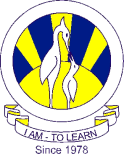 North Nazimabad Boys CampusClass 11Date: 26-02-2016Subject :Biology
Teacher: Humaira ImranQ.1 N/2010 Q1,N2010/Q2Q.2J2010 Q1,J2O10/Q2Q.3J2004/Q2/J2010/Q4